ใบสมัครเข้าร่วมฝึกอบรม SMALL is Powerful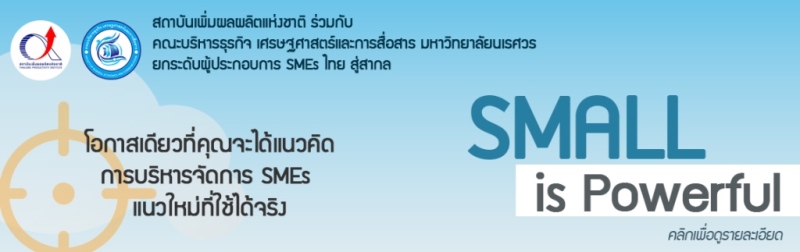 ชื่อบริษัท …………………………………………………………………………………………………………………………………………………………………......ที่อยู่สำหรับออกใบเสร็จ …………………………………… ซอย ……................................... ถนน ...........................................................แขวง/ตำบล …..................................... เขต/อำเภอ ……….............................. จังหวัด ......................... รหัสไปรษณีย์ ................เลขประจำตัวผู้เสียภาษี …………………………………………………............. [  ] สำนักงานใหญ่  [  ] สาขาที่ ......................................ชื่อผู้ประสานงาน ...................................................................... โทรศัพท์ ………………….................... มือถือ ……………………………โทรสาร ………………………………………............................ E-mail …………………………………………………........………………………………..ประเภทกิจการ   ภาคบริการ ………………………………………..   ภาคผลิต ……………………………………….รายละเอียดผู้เข้าอบรมชื่อ-นามสกุล ........................................................................................ ตำแหน่ง ...........................................................................มือถือ .......................................................................... E-mail ……………………………………………………………………………………………มีความประสงค์จะเข้าร่วมอบรม   เลือกแบบแยกหัวข้อหลักสูตรอบรม  อัตราค่าลงทะเบียน Modules ละ 3,600 บาท/ท่าน M: 1 บทบาทผู้บริหารในการนำองค์กรสู่ความเป็นเลิศ	   M: 2 การวางแผนกลยุทธ์ธุรกิจเพื่อความยั่งยืนทางธุรกิจ M: 3 การมุ่งเน้นลูกค้า			          M: 4 กลยุทธ์การบริหารบุคลากรสมัยใหม่ M: 5 Shortcut Standard/ ISO Series for SMEs      M: 6 ปรับปรุงประสิทธิภาพกระบวนการเพิ่มผลิตภาพ ลดต้นทุน M: 7 Business Model Innovation	 เลือกแบบ Promotion  SET-A  ประกอบไปด้วย Modules 1 + 2 + 4     	อัตราค่าลงทะเบียน 10,800 บาท/ท่าน SET-B  ประกอบไปด้วย Modules 3 + 7	       	อัตราค่าลงทะเบียน 7,200 บาท/ท่าน SET-C  ประกอบไปด้วย Modules 5 + 6 	       	อัตราค่าลงทะเบียน 7,200 บาท/ท่าน เลือกอบรมทั้ง 7  Modules  อัตราค่าลงทะเบียน 22,680 บาท/ท่านสอบถามข้อมูลเพิ่มเติมและส่งใบสมัครได้ที่ หน่วยบริการวิชาการ โทร. 055-964822, 089-708-2901 (คุณชญาพร, คุณประทุม) E-mail: chayapornk9@gmail.com,0-2619-5500 ต่อ 458 (คุณนันทนา) E-mail: nuntana@ftpi.or.th 